 ΕΛΛΗΝΙΚΗ ΔΗΜΟΚΡΑΤΙΑ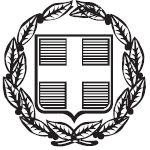 ΔΗΜΟΣ ΦΙΛΟΘΕΗΣ-ΨΥΧΙΚΟΥΑ Ι Τ  Η  Σ  Η   Γ Ι Α   Ο Ι Κ Ο Ν Ο Μ Ι Κ Η    Ε Ν Ι Σ Χ Υ Σ Η  Επώνυμο: ……………………………………………….                             Παρακαλώ όπως εξετάσετε την αίτησή μουΌνομα: ……………………………………………………                            για ένταξη στο πρόγραμμα οικονομικής ενίσχυσης‘Όνομα Πατρός: ………………………………………                            των οικονομικά  αδυνάτων κατοίκων  A.Δ.T.: …………………………………………………….                             του Δήμου Φιλοθέης-Ψυχικού, για το  Πάσχα του 2023Διεύθυνση κατοικίας.: ………………………………                          Υποβάλλω συνημμένα τα παρακάτω δικαιολογητικά.Τηλέφωνο: ………………………………………………Τ.Κ.: …………………………………………………………                             Email: ……………………………………………………..                                  ΣΥΓΚΑΤΑΘΕΣΗ ΓΙΑ ΤΗΝ ΔΙΑΧΕΙΡΙΣΗ                                                                                                                                ΠΡΟΣΩΠΙΚΩΝ  ΔΕΔΟΜΕΝΩΝ:          ΔΙΑΦΩΝΩ:          ΣΥΜΦΩΝΩ:                                                                                                                                    Ημερομηνία: ………………………….                                                                                                                                                            O/Η  Αιτών/ούσα   ΕΠΙΣΥΝΑΠΤΟΜΕΝΑ   ΔΙΚΑΙΟΛΟΓΗΤΙΚΑΑ. Δικαιούχοι (πρώην ΚΕΑ) Ελάχιστο Εγγυημένο ΕισόδημαΑντίγραφο τελευταίας εγκριτικής αίτησης του ΕΕΕ (ΚΕΑ) σε ισχύΑντίγραφο Αστυνομικής Ταυτότητας ή Διαβατηρίου με άδεια παραμονής σε ισχύΑντίγραφο λογαριασμού (ΙΒΑΝ) του αιτούντα και Υπεύθυνη ΔήλωσηΠρόσφατο λογαριασμό ΔΕΚΟ ή κινητής τηλεφωνίας ή μισθωτήριο κατοικίας ή βεβαίωση μονίμουΚατοικίας        Β. Λοιποί δικαιούχοιΑίτηση δικαιούχου ή εξουσιοδοτημένου προσώπουΑντίγραφο Αστυνομικής Ταυτότητας ή Διαβατηρίου με άδεια παραμονής σε ισχύΕκκαθαριστικό Εφορίας και αντίγραφο Δήλωσης Ε1 του τελευταίου φορολογικού έτους. Σε περίπτωση υποβολής ξεχωριστής Φορολογικής Δήλωσης θα υποβάλλονται Ε1 και Εκκαθαριστικό και του δευτέρου συζύγουΣε περίπτωση φιλοξενίας, Εκκαθαριστικό Εφορίας & αντίγραφο Ε1 του τελευταίου φορολογικού έτους  όλων   των συνοικούντων ενήλικων μελών Πιστοποιητικό οικογενειακής κατάστασης ( τελευταίου εξαμήνου )Πρόσφατο λογαριασμό ΔΕΚΟ ή κινητής τηλεφωνίας ή μισθωτήριο κατοικίας ή βεβαίωση μονίμου κατοικίας Πρόσφατη βεβαίωση ανεργίας από ΟΑΕΔ (εάν υπάρχει)Αντίγραφο Τραπεζικού Λογαριασμού IBAΝ του αιτούντα και Υπεύθυνη ΔήλωσηΓνωστοποίηση αποτελέσματος πιστοποίησης αναπηρίας του αιτούντα ή μέλους της οικογένειας σε ισχύ        Σε περίπτωση μονογονεϊκής οικογένειας απόφαση διαζυγίου ή αίτηση διαζυγίου ή οποιοδήποτε              αποδεικτικό έγγραφο περί διάστασης ή απόφαση προσωρινής επιμέλειας τέκνωνΠΡΟΣ:  ΔΙΕΥΘΥΝΣΗ ΚΟΙΝΩΝΙΚΗΣ ΠΡΟΣΤΑΣΙΑΣ,ΠΑΙΔΕΙΑΣ, ΠΟΛΙΤΙΣΜΟΥ & ΑΘΛΗΤΙΣΜΟΥ  